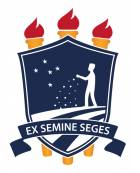 Normas para concessão e manutenção de bolsas por cota do Programa de Pós-Graduação em Zootecnia da UFRPE e do Programa de doutorado Integrado em Zootecnia (PDIZ- subunidade Recife)(Homologado pelo Colegiado de Coordenação Didática do PPGZ)Artigo 1º Todos os candidatos aprovados no processo regular de admissão aos Programas poderão concorrer à bolsa.Parágrafo Único: Para a concessão da bolsa, é necessário que o estudante cumpra os requisitos previstos pelas agências financiadoras (CAPES: Regulamento do Programa de Demanda Social - DS, anexo à portaria capes no - 76, de 14 de abril de 2010; CNPq: Resolução Normativa 017/2006, e as alterações do anexo IV dispostas na RN017/2016), bem como aqueles previstos na resolução 601/2010 do CEPE-UFRPE para concessão e renovação de bolsas nos programas de pós-graduação Stricto Sensu da UFRPE.Artigo 2º. A concessão de bolsas no Programas de Pós-Graduação em Zootecnia da UFRPE e PDIZ- Subunidade Recife seguirá os seguintes critérios:§ 1º Na primeira concessão de bolsas será considerada a classificação do discente por área informada no processo seletivo;§ 2º Eventuais empates serão resolvidos pela comissão de bolsas, homologados pelo CCD.§ 3º O discente com vínculo empregatício não terá direito a bolsa. No caso de haver disponibilidade de bolsa, a critério da Comissão de Bolsa dos Programas, o discente poderá receber bolsa conforme disposto nas normativas das agencias de fomento e na resolução 601/2010 do CEPE/UFRPE § 4º A quantidade de cotas disponíveis será distribuída proporcionalmente, em função da demanda, entre as áreas definidas no processo seletivo. Quando o número de bolsas disponíveis para distribuição for inferior ao número de áreas informadas no processo será considerada a deficiência de bolsa por área, obtida pela relação entre o número de alunos sem bolsa na área pelo número de alunos matriculados na área.    Art. 3º A duração máxima da bolsa será de 24 e 42 meses para o mestrado e doutorado, respectivamente.§ 1º Em caso de necessidade, o aluno de doutorado poderá solicitar prorrogação da vigência da bolsa por até seis meses, apresentando a anuência do orientador, justificativa e cronograma de atividades detalhado. A solicitação será apreciada pela Comissão de Bolsa considerando a disponibilidade de bolsa e a decisão da Comissão será homologada pelo CCD. § 2º A solicitação de prorrogação de vigência da bolsa de doutorado deverá ser efetuada pelo menos 60 dias antes do término dos 42 meses de bolsa.Art. 4º Os casos omissos serão resolvidos pela Comissão de Bolsas e homologadas pelo CCD. Art. 5º Este Regulamento entrará em vigor na data de sua publicação, revogadas as disposições em contrário.Recife, 11 de agosto de 2016Data da publicação: _____ / ____________ / 2016